COLLEGE OF ENGINEERING AND TECHNOLOGY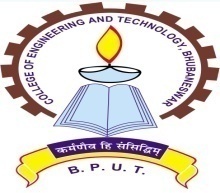 TECHNO CAMPUS, MAHALAXMI VIHAR,GHATIKIA, BHUBANESWAR-751029(A Constituent college of BPUT)Letter No.       223 /CED                                                                                                                                            Dated:  28.01.2020QUOTATION CALL NOTICE         Sealed quotations are invited from reputed Manufacturer/suppliers/Authorized Dealers having valid GSTIN No./PAN/Registration documents for Supply of Concrete permeability apparatus of Civil Engineering Department.  Terms and Conditions.The rate Quoted should be inclusive of all packing & delivery for Civil Engineering department, CET, Bhubaneswar.The rate Quoted must be firm and the offers made must remain for acceptance.Delivery of materials and installation of the same in Civil Engineering department should be made within period or four weeks from the date of communication acceptance letter. It will be responsibility of firm to provide necessary spares/ consumable which may be required during the installation at their own cost.The supplied materials shall be covered under two years or more comprehensive on side warranty period from the date of installation.The firm should not be black listed during last three financial years.The Comprehensive warranty period must be specified.If the said items will not be delivered in stipulated date a fine amount of 1%per week delay of order value be imposed upon you.The last date submission of quotations is 12.02.2020 up to 4.00 PM addressing to the Principal, College of Engineering and Technology, Techno Campus, MahalaxmiVihar, Ghatikia, Bhubaneswar-29 by speed post/Registered post only with sealed cover envelope super scribed on the top “Quotation for supply of Concrete permeability apparatus of Civil Engineering Department” No courier/hand delivery is accepted. The authority will not responsible for any postal delay Quotation received after the scheduled date and time will not be accepted.	The firm should submit copies of Firm Registration/Dealership authorization documents, PAN No., Proof of GSTIN No. Tax clearance certificates along with the quotation.The authority reserves the right to reject/cancel the quotations in whole or in part without assigning any reason thereof. The installation has to be completed within one week of receiving the work order. Payment will be made after successful installation.Sd/-HODCivil EngineeringSl. NoList of itemsQuantity1Concrete permeability apparatus without compressor (three cell model).Specification: The concrete permeability apparatus comprises of a mild steel cell of square/round cross-section mounted on a stand and a pressure chamber is connected to the cell through copper tubing and T-connector mounted on the stand with sleeve packed valve and rubber hose pipe with end connections. The cell assembly consists of one base plate and one top plate connected to nozzles. The pressure chamber is fitted with a pressure regulator which helps in regulating the pressure from 0-15kg/cm sq. gauge is for indicating the pressure in the cell. A foot pump and a pressure tube are supplied to develop pressure in the chamber. The apparatus is supplied with a measuring cylinder 500cc to measure percolated quantity to water. Permeability mould holder with standard accessories for 150mm concrete cube and 150mm dia. Concrete Cylinder01 No.